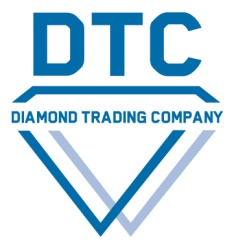 NEW ACCOUNTS CREDIT APPLICATIONPLEASE PRINT:									DATE: _______________COMPANY NAME: ___________________________________________________________________________ TELEPHONE: ______________________ FAX: _______________________ MOBILE: ______________________ADDRESS: ___________________________________________________________________________________ CITY: ___________________________________________ STATE: ________________ ZIP: __________________ EMAIL: _____________________________________ WEBSITE: ________________________________________PRINCIPALS NAME: ________________________________________ TITLE: _____________________________DRIVER LICENSE #: _____________________ STATE: _______  SOCIAL SECURITY #: ____________________FEDERAL TAX ID: _______________________________ RESALE #: ____________________________________NATURE OF BUSINESS: _________________________  WHOLESALE: ____________ RETAIL: ______________YEARS IN BUSINESS: ______________ TYPE OF OWNERSHIP: (   ) CORP  (   ) CO  (   ) SOLE PROPRIETORDBA _________________________________________________ OTHERS _______________________________OWNER: ________________________________ CONTACT NAME: ___________________________________BANK NAME: __________________________________ ACCT #:______________________________________BANK ADDRESS: ______________________________________________________________________________PLEASE SPECIFY IF YOU ARE A MEMBER OF ANY INDUSTRY-RELATED NETWORK, CLUB OR ORGANIZATION AND INDICATE YOUR MEMBER ID ON THE SPACE PROVIDED BELOW:(     )  JBT          (     )  NYDDC        (     )  POLYGON      (     )  RAPNET       (     )  IDEX         (     )  OTHERS__________          __________                __________             __________         __________           __________COMPANY TERMS & POLICIES     In order to open an account with Diamond Trading Company, the undersigned customer agrees to be bound by the terms of this application.The Customer shall pay each invoice issued by the company according to its term, unless it is cash and carry.All general terms are cash, unless otherwise agreed upon in writing signed by the Company and the Customer.In addition to any principal amount due, Customers shall pay a finance and handling fee in the amount of 2% per month on any overdue balance.Goods are not transferable to any other customer or location without the written authorization of the company.All sale orders and cancellations must be made in writing.All cancellations must be made within five (5) days of the order. A 20% restocking fee shall apply to any unauthorized returns and/or cancellations.The Customer shall pay all shipping charges on returned goods. For special deliveries, the Customer shall be responsible for all charges made by the carrier.The Customer shall be charged a fee of $25.00 for any returned check.By signing this application, Customer is agreeing to the Company’s invoice terms; and the shipping manifest when receiving goods.The Company may deny credit and demand payment if the Customer’s account is overdue anytime.      The undersigned hereby personally and unconditionally guarantee payment of all obligations incurred by the applicant (Customer). The undersigned further agree(s), in the event that legal action is instituted to enforce collection, to pay all attorney’s fees, legal costs, and collection agency fees. The undersigned further agree that venue for such actions shall be in Los Angeles County CA.NAME OF APPLICANT/CUSTOMER (PRINT OR TYPE) _____________________________________________________AGREEMENT SIGNATURE: ______________________________________________  DATE: ________________________SIGNED BY (PRINT OR TYPE): _____________________________________________  TITLE: _______________________REQUIRED FOR CORPORATIONSPersonal Guarantee: I personally guarantee payment of all money and obligations owed to Diamond Trading Company (the Company) by the above-named Applicant /Customer.NAME OF PERSONAL GUARANTOR (PRINT OR TYPE): ______________________________________________________SIGNATURE OF GUARANTOR: _________________________________________ DATE : ___________________________Dear Customer & Business Partner;This is to formally inquire whether you have instituted an anti-money laundering (AML) program in compliance with USA PATRIOTIC ACT, the U. S. BANK SECRECY ACT and other regulatory requirements.In order to complete our compliance obligation, we are required under our policy and program to acquire the following identifying information. You may complete this form and fax it back to the following number: 213-624-4811 OR EMAIL to info@dtcusa.com			DATE: _____________________________________	COMPANY NAME: _______________________________________________________	ADDRESS: _______________________________________________________________	TELEPHONE #: __________________________ FAX #: __________________________	TAX ID #: ___________________________ RESALE #: __________________________	YES (   ) WE HAVE OR WILL BE INSTITUTING AN AML PROGRAM	NO (   ) WE WILL NOT INSTITUTE AN AML PROGRAM EITHER DUE TO OUR STATUS		  AS AN EXEMPT RETAILER OR OUR JURISDICTION DOES NOT REQUIRE 				  SUCH PROGRAM.I CERTIFY TO THE BEST OF MY KNOWLEDGE THAT THE ABOVE INFORMATION IS CORRECT.	NAME: ________________________________ TITLE: ___________________________	SIGNATURE: ____________________________________________________________YOUR RESPONSE TO THIS INQUIRY IS AN IMPORTANT ELEMENT ON OUR COMPLIANCE PROGRAM AND YOUR PROMPT ATTENTION IS HIGHLY APPRECIATED.VERY TRULY YOURS,ARIA AHDOOTPRESIDENTPlease provide us with lists of active trade references:Company Name: ___________________________________ Contact: _______________________Telphone: _________________________________ Fax: _____________________________________Address: ____________________________________________________________________________City: ___________________________________ State: __________________ Zip: ________________Company Name: ___________________________________ Contact: _______________________Telphone: _________________________________ Fax: _____________________________________Address: ____________________________________________________________________________City: ___________________________________ State: __________________ Zip: ________________Company Name: ___________________________________ Contact: _______________________Telphone: _________________________________ Fax: _____________________________________Address: ____________________________________________________________________________City: ___________________________________ State: __________________ Zip: ________________Company Name: ___________________________________ Contact: _______________________Telphone: _________________________________ Fax: _____________________________________Address: ____________________________________________________________________________City: ___________________________________ State: __________________ Zip: ________________Company Name: ___________________________________ Contact: _______________________Telphone: _________________________________ Fax: _____________________________________Address: ____________________________________________________________________________City: ___________________________________ State: __________________ Zip: ________________Company Name: ___________________________________ Contact: _______________________Telphone: _________________________________ Fax: _____________________________________Address: ____________________________________________________________________________City: ___________________________________ State: __________________ Zip: ________________Company Name: ___________________________________ Contact: _______________________Telphone: _________________________________ Fax: _____________________________________Address: ____________________________________________________________________________City: ___________________________________ State: __________________ Zip: ________________Company Name: ___________________________________ Contact: _______________________Telphone: _________________________________ Fax: _____________________________________Address: ____________________________________________________________________________City: ___________________________________ State: __________________ Zip: ________________